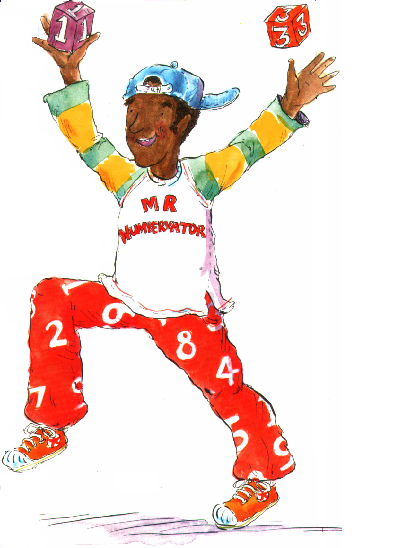 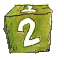 The plan:  Schools select up to 5 year 6 children per session who they feel have been disadvantaged by the impact of Covid and school closure and would benefit from high impact accelerated enjoyable learning. The weekly Saturday Maths School is an additional maths intervention designed to improve children’s maths and help them to ‘catch-up, keep-up and bounce back.  Once Schools have selected the children, they will invite parents to commit to making sure that their child attends the weekly Saturday session, concentrates and engages throughout the session. Schools will be sent the Zoom ID and password to be forwarded on to parents. Weekly children’s resources for use in the session will be sent to schools to forward onto parents. Schools will be invoiced £40.00 per week, per session for up to 5 children. Please select the session or sessions you would like for your school. Schools can send more than 1 group if they wishPlease call me on 07535 644 850 if you would like more information and reply with confirmation and numbers to this e mail: dr_nosezit@hotmail.com        Mr Numbervator’s online Saturday Maths School “All children must have the opportunity to reach their full potential in maths”. The Saturday school will help to remove educational barriers to learning and address the disparity of maths achievement.The weekly Saturday maths school will build confidence, resilience in maths and support the pre-teaching of maths topics. 6 Maths Topics:                                 Date:                      6 Maths Topics:                                 Date:                     Session 19.30 - 10.20amYear 6Session 210.30 - 11.20amYear 6Session 311.30am - 12.20pmYear 5Session 412.30pm  – 1.10pmYear 4Brilliant Beautiful BIDMASSaturday30th January 2021Reserved Multiplication tables practice and consolidationCreative Charming Charts + GraphsSaturday6th February 2021reservedMultiplication tables practice and consolidationTerrific Tantalising Timetables Saturday13th February 2021reservedMultiplication tables practice and consolidationLovely Likeable Line GraphsSaturday27th February 2021reservedMultiplication tables practice and consolidationAmazing Artistic Angles Pt 2Saturday5th March  2021reservedMultiplication tables practice and consolidationFriendly Fabulous Fractions Pt 2Saturday12th  March  2021reservedMultiplication tables practice and consolidationMonday’s 3.15 – 4.15pm( online after school maths club)Year 6 more able/greater depth high achieving mathematicians Interactive, hands on, problem solving, high level investigations